СПРАВОЧНЫЕ  МАТЕРНАЛЫ  ПО  MATEMATH KEАЛГЕБРАФормула корней квадратного уравцения:—b + CD 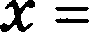 2oгде D = 6' — 4ос.Если квадратный  трехчлен от'  + bx + с имеет два корня т  и т„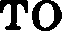 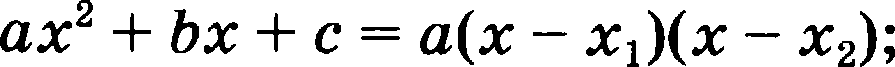 еели квадратный трехчлен от' + Ьт + с имеет единственный ко- рень т , то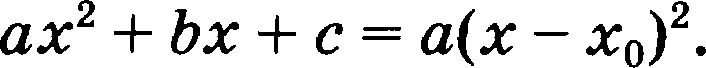 Формула n-ro члена арифметической прогресеии (og), первый член которой равен oн и разноеть равна d:•. = • + d п — I).Формула  суммы первых  п членов арифметической прогрессии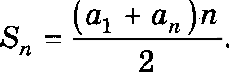 Формула n-ro члена геометрической прогрессии (бу), первый член которой равен be. •  знаменатель равен g:Формула суммы первых  п членов геометрической прогреесииq П	1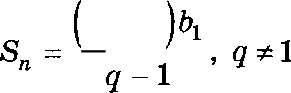 Таблица квадратов двуэначных чисел94ЕдияицыЕдияицыЕдияицыЕдияицыЕдияицыЕдияицыЕдияицыЕдияицыЕдияицыЕдияицы0123456789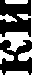 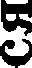 Н1100121144169196225256289324361Н2400441484529576625676729784841Н390096110241089115612251296136914441521Н41600168117641849193620252116220923042401Н52500260123042809291630253136324933643481Н63600372138443969409642254356448946244761Н74900504151845329547656255776592960846241Н86400656167246889705672257396756977447921Н98100828184648649883690259216940996049801